Grundlagen der Unternehmensfinanzierung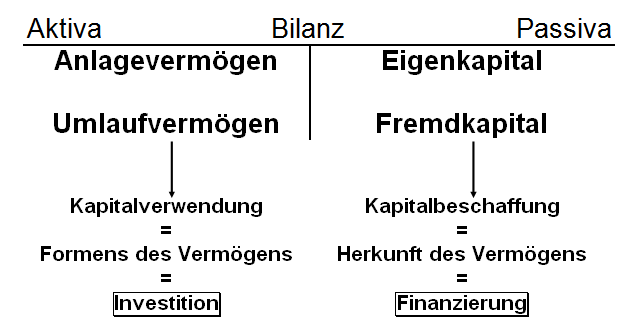 1 	Kapitalbedarfsrechnung
1.1	Der Kapitalbedarf für das Anlagevermögen



 			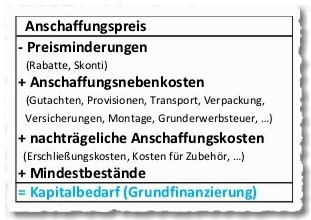 Aufgabe 1Die Baukosten für eine Fertigungshalle betragen 700.000,00 €. Für verschiedene Maschinen müssen 410.000,00 € gezahlt werden. Die  Die Anschaffungskosten für die Transportvorrichtungen betragen 60.000,00 €, und für Werkzeuge müssen 40.000,00 € investiert werden. Es fallen Anschaffungsnebenkosten in Höhe von 30.000,00 € an.Wie hoch ist der Kapitalbedarf, wenn ständig ein Mindestbestand an Werkstoffen von 10.000,00 € vorhanden sein soll?1.2	Der Kapitalbedarf für das Umlaufvermögen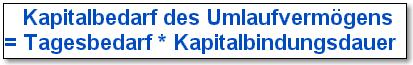 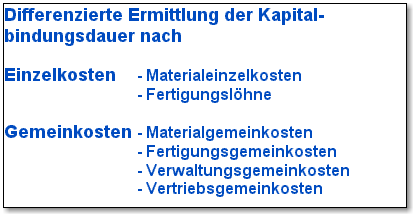 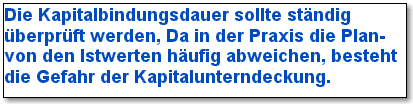 Aufgabe 2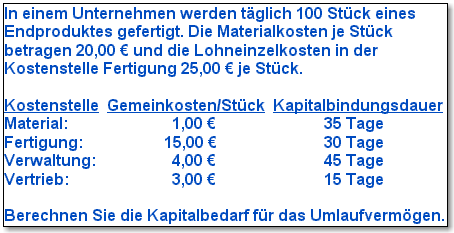 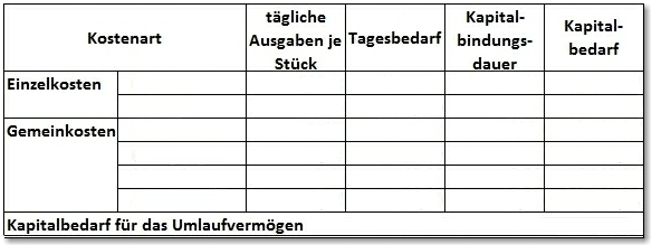 2 	Überblick über die Finanzierungsarten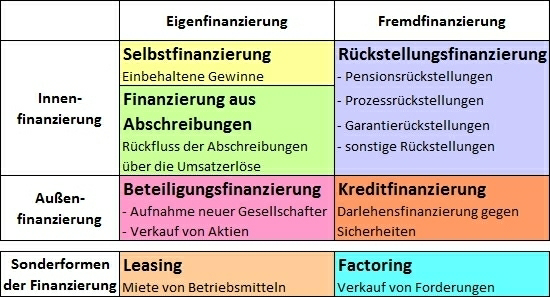 Eigenfinanzierung 	► __________________________________________________________Fremdfinanzierung 	► __________________________________________________________Innenfinanzierung	► ___________________________________________________________Außenfinanzierung	►__________________________________________________________3 	Selbstfinanzierung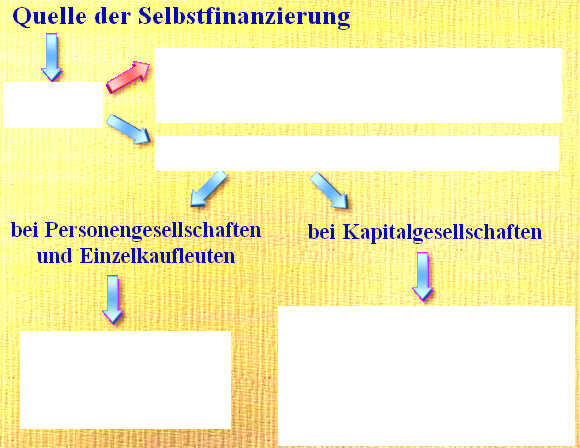 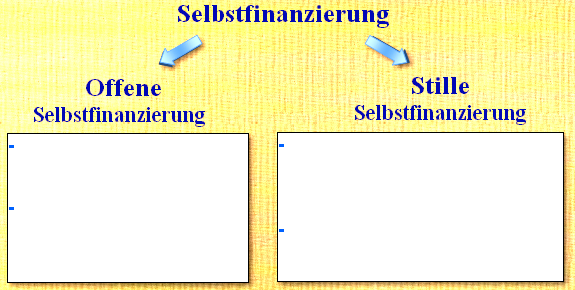 Effekte der stillen Selbstfinanzierung sind immer zeitlich befristet. Wenn Anlagevermögen (Betriebsmittel oder Wertpapiere) in der Bilanz zu niedrig ausgewiesen wird und damit zur stillen Selbstfinanzierung beiträgt, wird durch den Verkauf der Anlagen der Effekt der stillen Selbstfinanzierung aufgehoben. Verkaufspreise über den Buchwerten müssen als Gewinn ausgewiesen werden. Die dann vermehrt zu zahlenden Steuern und Gewinnausschüttungen belasten die Liquidität des Unternehmens.Auflösung stiller Reserven ► ______________________________________________Hinsichtlich der Erfassung der Selbstfinanzierung in der Bilanz muss zwischen Gewinn- und Kapitalrücklagen unterschieden werden. Gewinnrücklagen sind Ausdruck der Selbstfinanzierung. Kapitalrücklagen sind Ausdruck der Beteiligungsfinanzierung. (s.d.)Gewinnrücklagen ► _________________________►___________________________Kapitalrücklagen►__________________________►___________________________4 	Finanzierung aus Abschreibungen 	Anlagegüter unterliegen der Wertminderung.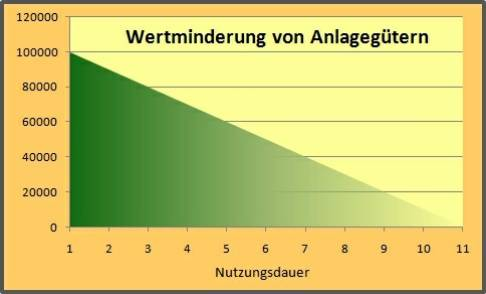 	Ersatzbeschaffungen sind notwendig zur Substanzerhaltung! 	Ersatzbeschaffungen haben grundsätzlich ohne Zuführung von externem
 	Kapital zu erfolgen.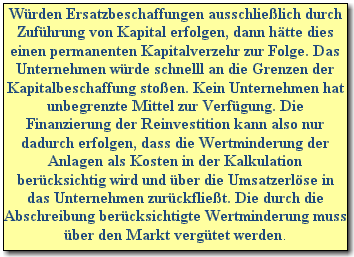 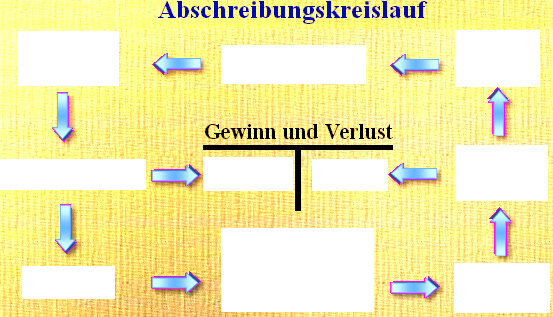 Hinweis: Bei der Beurteilung der folgenden Zahlenbeispiele muss immer berücksichtigt werden, dass um das Verständnis der grundsätzlichen Zusammenhänge geht, und nicht die betriebliche Praxis deckungsgleich abgebildet werden soll.4.1	Der Kapitalfreisetzungseffekt	Durch den Rückfluss der Abschreibungen über die Umsatzerlöse findet eine 
 	ständige Kapitalfreisetzung statt, mit der ein Reinvestitionsfond zum Ersatz der
 	Altanlagen ge bildet werden kann. Aufgabe 3Welche Kapitalfreisetzung findet statt, wenn in 5 aufeinanderfolgenden Jahren je eine Maschine, mit einem Wert von 10.000 € und einer Nutzungsdauer von jeweils 5 Jahren angeschafft wird. Nachdem fünften Jahr sollen nur noch Reinvestitionen erfolgen.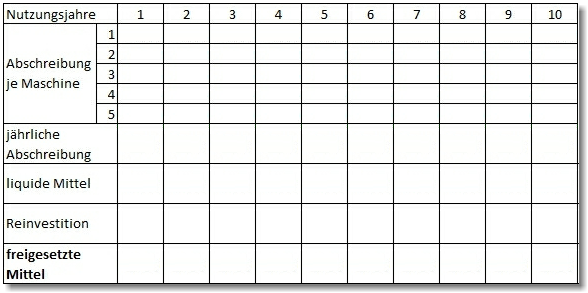 4.2	Kapazitätserweiterung	Kann durch freigesetztes Kapital die Kapazität erweitert werden?

 	Auswirkung auf die  		Leistungsfähigkeit einer Maschine
 	Periodenkapazität  	► 	in einer TeilperiodeAufgabe 4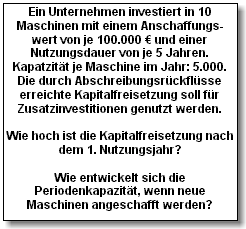 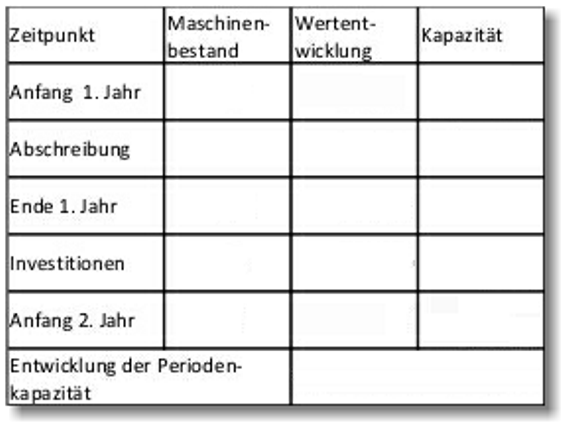 Durch Erweiterungsinvestitionen kann der Maschinenbestand um ____ Anlagen erhöht werden. Bei einer Kapazität von 5.000 Stück je Maschine kann die Periodenkapazitätauf _______________________Stück erhöht werden. 
 	Auswirkung auf die  		Leistungsfähigkeit einer Maschine
 	Gesamtkapazität  	► 	während ihre gesamt Lebensdauer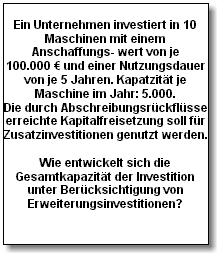 Aufgabe 5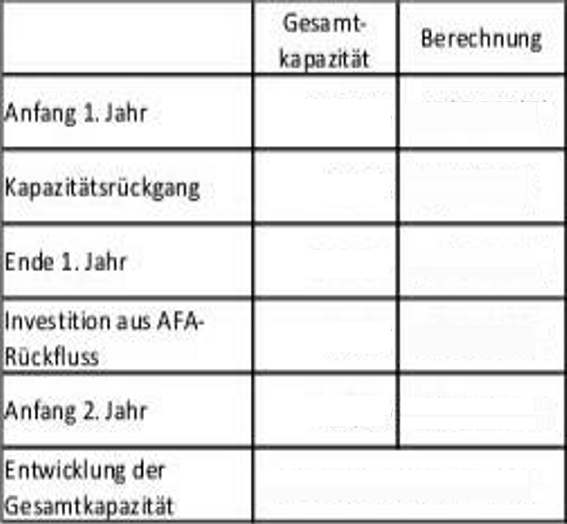 Durch die Verwendung der Abschreibungsrückflüsse für Investitionen kann nur die Periodenkapazität einer Investition erhöht werden. Die Gesamtkapazität bleibt unverändert. Den hinzukommenden Anlagen stehen ausscheidende Anlagen am Ender der Nutzungsdauer gegenüber.4.3	Reduzierung des externen KapitalbedarfsAufgabe 6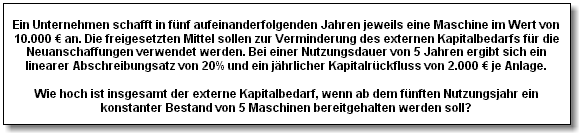 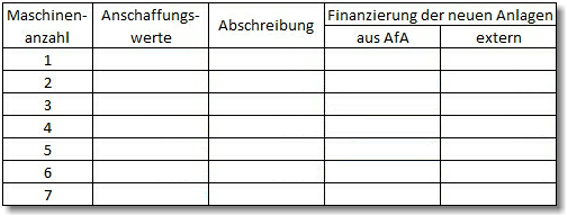 Durch die Verwendung der Abschreibungsrückflüsse für Investitionen wird der externe Kapitalbedarf auf _____________________________ beschränkt. Der Kapitalbedarf für die Erstfinanzierung der Anlagen sinkt jeweils um die Jahresabschreibung. Für Ersatzinvestitionen ab dem ___________ Nutzungsjahr wird kein externes Kapitalmehr benötigt.4.4	Abschreibung und stille SelbstfinanzierungDurch Unterbewertung des Anlagevermögens (Überbewertung der Abschreibung) entstehen, zusätzlich zur Abschreibungsfinanzierung, Effekte der stillen Selbstfinanzierung. Wenn Mittel aus der stillen Selbstfinanzierung für Erweiterungsinvestitionen eingesetzt werden, können durch Abschreibungs- und stille Selbstfinanzierung die Periodenkapazität und die Gesamtkapazität des Unternehmens erhöht werden.5	Rückstellungsfinanzierung	► Bildung von Rückstellungen für Aufwendungen, deren Höhe und Fälligkeit
 		am Ende des laufenden Geschäftsjahres noch nicht feststehen.
 	► Fremdkapital, das auf der Passivseite der Bilanz ausgewiesen wird.
 	► Rückstellungen stehen bis zur Fälligkeit zur Finanzierung von Investitionen
 		zur Verfügung

 	Beispiele:
 	● 	Steuerrückstellungen für zu erwartende Steuernachzahlungen
 	● 	Prozessrückstellungen für einen laufenden Rechtsstreit
 	●	Pensionsrückstellungen für die Betriebsrenten der Mitarbeiterinnen 
 		und Mitarbeiter
 	●	Garantie- und Gewährleistungsrückstellungen
6	Beteiligungsfinanzierung (s.d.) 	Bei Personengesellschaften
 	▼
 	Aufnahme von Gesellschaftern in die Unternehmung
 	▼
 	Einlagen in Form von Sachanlagen, Rechten und Geld
 	▼
 	Gutschrift auf den Kapitalkonten der Inhaber 	Bei Kapitalgesellschaften
 	GmbH (Gesellschaft mit beschränkter Haftung)
 	►	Einzahlung von Stammeinlagen der Gesellschafter in die Unternehmung.
 		Mindeststammkapital (gezeichnetes Kapital): 25.000,00 €
 		(Informieren Sie sich über die derzeit gültigen Bestimmungen zur GmbH; Jahrgangsstufe 11) 	AG (Aktiengesellschaft)
 	►	Übernahme von Aktien durch die Gesellschafter einer AG.
 		- Mindestnennwert einer Aktie: 1,00 €
 		- Summe aller Aktiennennwerte = gezeichnetes Kapital der AG
 		- Kauf der Aktien zum Kurswert
 		- Differenz zwischen Nennwerten und Kurswerten wird in die 
 		  Kapitalrücklage der AG eingestellt
 		(Informieren Sie sich über die derzeit gültigen Bestimmungen zur AG; Jahrgangsstufe 11)	  	
	►	Vgl.: Finanzierung durch Kapitalerhöhung; Lernprogramm + Skript!7	Kreditfinanzierung 	► Bereitstellung von Kapital durch Gläubiger
 		● Kreditinstitute
 		● Versicherungsgesellschaften
 		● Lieferer
 		● …

7.1	Kredite nach der Laufzeit
 	► Langfristige Kredite
 		● Darlehen mit einer Laufzeit von über 5 Jahren
 		● dienen zur Finanzierung des Anlagevermögens
 		● sind häufig durch Grundschulden und Hypotheken abgesichert (s.d.) 	► Mittelfristige Kredite
 		● Darlehen mit einer Laufzeit von 1 bis 5 Jahren
 		● Finanzierung kurzlebiger Güter des Anlagevermögens
 		   (Kleinmaschinen, EDV-Geräte, Drucker, … ) 	► Kurzfristige Kredite
 		● Laufzeit bis 1 Jahr
 		● Finanzierung des Umlaufvermögens (Rohstoffe, Waren, … )
 		● Lieferantenkredite, Verbindlichkeiten (gesetzl. Frist: 1 Monat)7.2	Darlehenstilgung 	► Fälligkeitsdarlehen
 		● Tilgung der Kreditsumme zu einem bestimmten Zeitpunkt
 		● gleichbleibende Zinsen während der Laufzeit 	► Kündigungsdarlehen
 		● Tilgung der Kreditsumme nach Ablauf einer vereinbarten Kündigungsfrist
 		● gleichbleibende Zinsen während der Laufzeit 	► Abzahlungsdarlehen (Ratentilgung)
 		● fortlaufende, gleichbleibende Tilgung
 		● sinkende Zinsen, entsprechend der Minderung der Kreditsumme 	► Annuitätendarlehen 
 		● fortlaufender, gleichbleibender Kapitaldienst (Tilgung + Zinsen)
 		● sinkende Zinsen, entsprechend der Minderung der Kreditsumme und
 		   steigender Tilgungsanteil
 		
Aufgabe 7
Übung zur Berechnung von Zinsen und Tilgung beim Ratendarlehen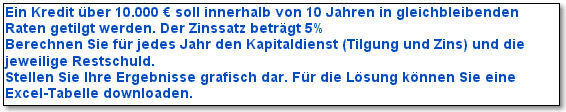 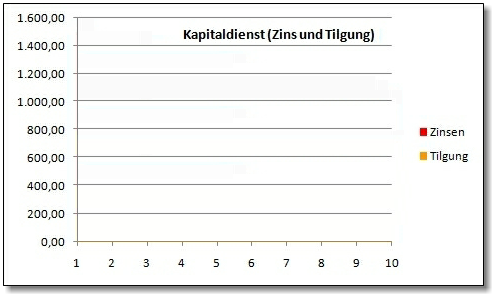 Aufgabe 8
Übung zur Berechnung von Zinsen und Tilgung beim Annuitätendarlehen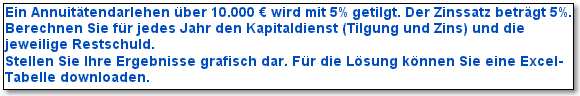 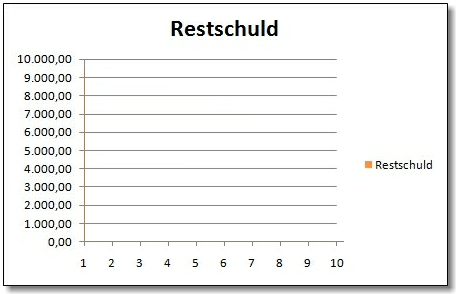 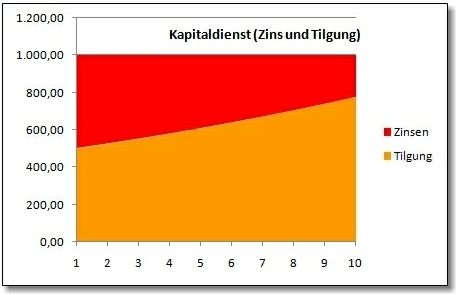 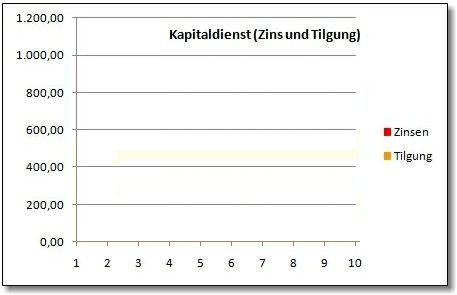 7.3	Personalkredite (Kreditsicherung durch Personen)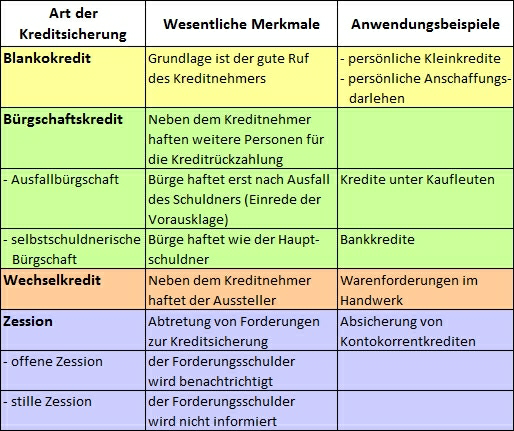 7.4	Realkredite (Kreditsicherung über bewegliche und unbeweglich
 	Sachen und Wertpapiere)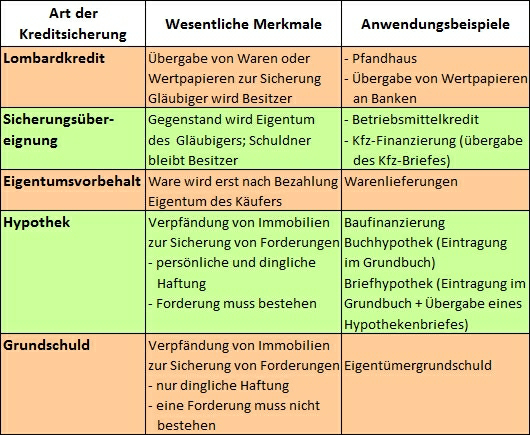 7.5	Formen kurzfristiger Fremdfinanzierung 	► Kontokorrentkredit
 		Überziehung eines Bankkontos bis u einem vereinbarten Betrag (Kreditlimit)
 		gegen Zinsen. (Bei weiterer Belastung des Kontos über das Kreditlimit hinaus,
 		verlangen die Banken i.d.R. hohe Überziehungszinsen.) 	 	► Lieferantenkredit
 		Ein Lieferer räumt seinem Kunden ein Zahlungsziel ein. Das bedeutet, dass der
 		Kunde seine Schuld erst zu einem späteren Zeitpunkt bezahlen muss. 
 		(Nach der gesetzlichen Regelung gerät der Kunde 30 Tage nach Fälligkeit in
 		Zahlungsverzug. Diese Frist kann jedoch vertraglich abgeändert werden.)
 		Kunden sollten jedoch bemüht sein, eingeräumte Skonti bei vorzeitiger
 		Zahlung auszunutzen, da Lieferantenkredite zu den teuersten Krediten gehören.
Aufgabe 8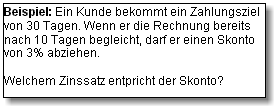 8	Sonderformen der Finanzierung8.1	Leasing
 	► Übertragung von Nutzungsrechten an Anlagegütern vom einem
 		Leasinggeber (Vermieter) an den Leasingnehmer (Mieter) 	Leasingverträge















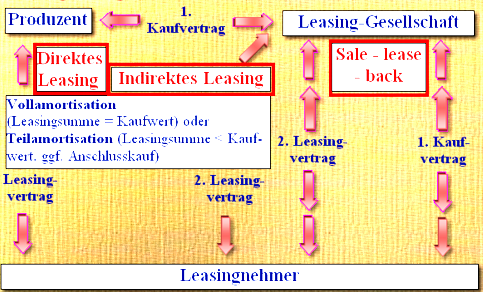 	Leasingarten nach dem Leasingobjekt
 	● Anlagenleasing (langfristiges Leasing von Anlagegütern)
 	● Immobilienleasing (z.B. Supermarkt, Parkhaus, Freizeitpark, … )
 	● Equipmentleasing (Büromaschinen)
 	● Konsumgüterleasing (Pkw, Haushaltsgeräte, … ) 	Leasingarten nach der Laufzeit
 	● Operate-Leasing – kurze Vertragszeit (z.B. 1 Jahr) danach Entscheidung
 		über Kauf, Anschlussleasing oder Leasing neuer Anlagen. Voraussetzung
 		ist die Existenz eines Second-Hand-Marktes. 	● Finance-Leasing – langfristige Verträge die i.d.R. während der Laufzeit
 		unkündbar sind. 	Inhalte des Leasing-Vertrages
 	Lieferung (direkt, indirekt, Termin), Kosten, Laufzeit des Vertrages,
 	Versicherung (Prämien durch Leasinggeber oder Leasingnehmer),
 	Mietkauf (Kaufoption nach Ablauf der Grundmietzeit), Vertragspartner 	Vorteile des Leasings
 	● Geringe Inanspruchnahme liquider Mittel; Aufbau, Erweiterung
 		und Rationalisierung können ohne größeren Kapitalbedarf
 		durchgeführt werden. 	●	keine Kapitalbindung; Eingespartes Geld kann anderweitig
 		rentabler eingesetzt werden. 	● 	Kosten können aus dem laufenden Ertrag bezahlt werden 	●	Anpassung an den Stand der Technik ist bei kurz- und
 		mittelfristigem Leasing möglich.	●	Leasing schafft klare Kalkulationsgrundlagen; Leasinggebühren
 		sind fixe Kosten 	●	Durch Leasing gelingt eine schnelle Anpassung an die
 		Wirtschaftslage 	●	Leasingverträge werden häufig mit „Full-Service“ abgeschlossen. 	●	Nutzungskonforme Leasingdauer; Die Laufzeit des Leasing-
 		vertrages ist häufig an der betriebsgewöhnlichen Nutzungsdauer
 		des Leasingobjektes orientiert.

 	Nachteile des Leasings
 	● 	Kosten für die Amortisation der Anlage sind hoch. Das Leasing-
 		objekt soll sich in relativ kurzer Zeit amortisieren. 	●	Liquiditätsprobleme, wenn die Leasingraten nicht über die
 		Umsatzerlöse zurückfliesen.. 	● 	Leasingobjekte können nur vom Leasinggeber veräußert werden. 	●	Leasingobjekte stehen nicht zur Kreditsicherung zur Verfügung.	●	Leasing verhindert die Abschreibung der Leasingobjekte. 	●	In den Anfangsperioden des Leasingvertrages sind Kündigungen
 		häufig ausgeschlossen. (Grundmietzeit)
 		
Aufgabe 9












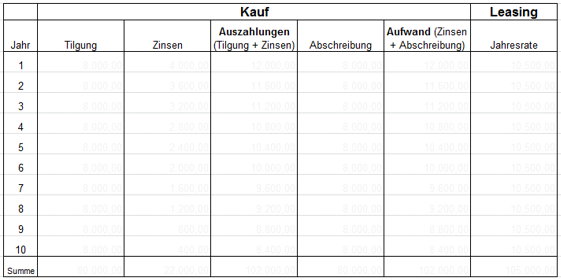 Aufgabe 10Hinweis: Berücksichtigen Sie, dass eigene Mittel vorhanden sind, die von der Darlehenssumme abzuziehen sind. Das Darlehen wird nur zu 96% ausgezahlt. Die Abschreibungen sind vom Anschaffungswert vorzunehmen.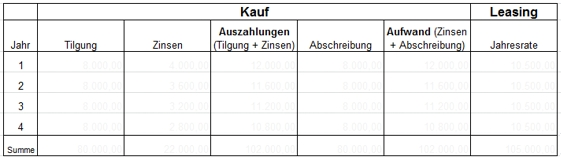 
Aufgabe 11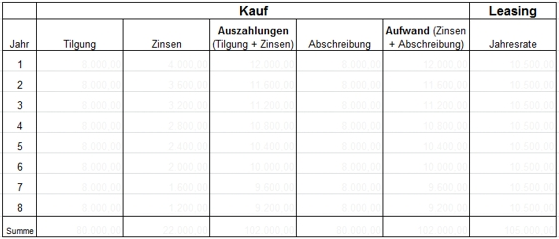 8.1	Factoring
 	► Verkauf von Forderungen aus Lieferungen und Leistungen an eine
 	     Factor-Bank (Factor)
 		(≠ Zession; Abtretung von Forderungen zur Kreditsicherung)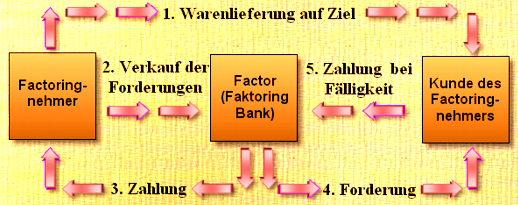 	Vorteile des Factorings 
 	● Verringerung  des Kapitalbedarfs 	●	Liquiditätserhöhung 	● 	Übertragung des Mahnverfahrens an die Factor-Bank 	●	Verringerung von Verwaltungsaufgaben (Personalaufwand sinkt) 	●	kein Risiko des Forderungsausfals	Nachteile des Factorings
 	● Factoringnehmer zahlt Zinsen und Provision an den Factor 	●	ggf. Zahlung von Delkredereprovision für Übernahme des
 		Ausfallrisikos durch den Factor 	● 	Unsichere Forderungen werden nicht gekauft. 	●	Der Verkauf von Forderungen kann vertraglich ausgeschlossen
 		werden 	●	Imageproblem wegen des Einzugs von Forderungen durch eine
 		Bank (Kunde könnte finanzielle Notsituation des Factoringnehmers vermuten
 		und die Geschäftsbeziehung einstellen.) Aufgabe 12	Ein Factoringbank macht zur Finanzierung einer Investition über 500.000,00 € folgendes Angebot:
Aufkauf von Forderungen in Höhe von 550.000,00 € zu 100%, 0,5% Factoringgebühr und 0,25% Delkredereprovision jeweils in Höhe vom Umsatz von 8.200.000,00 €. Die Forderungen sind im Durchschnitt nach 36 Tagen fällig. Zwischenfinanzierung der Forderungen zu 5% p.a. und 0,75% Servicegebühren der Bank.
Durch die Übertragung des Forderungseinzugs an die Factorbank können jährlich 30.000,00 € eingespart werden. Durch die Übernahme des Ausfallrisikos durch die Factorbank mindern Forderungsausfälle von durchschnittlich 5% ebenfalls die Factoringkosten.

a. Erklären Sie, was Sie unter Factoring verstehen.
b. Warum wird eine Delkrederegebühr erhoben.
c. Warum müssen die Forderungen zwischenfinanziert werden.
d. Ermitteln sie Brutto- und Nettokosten dieser Factoringfinanzierung.
Aufgabe 13	Die Tropic GmbH hat einen Umsatz von jährlich 36 Mio. €. Zur Erhöhung der Liquidität sollen der ständigen Forderungsbestandes von 3 Mio € bei gesetzlicher Fälligkeit und einem Sperrbetrag von 20% zu den folgenden Konditionen an eine Factoringbank verkauft werden:
Factoringgebühr: 			0,9% des Umsatzes
Delkrederegebühr:			1,2% des Umsatzes
Finanzierungskosten:			6% 
Durchschnittliches Zahlungsziel:	gesetzlich
An Verwaltungs- und Personalkosten können 500.000,00 € eingespart werden und Forderungsausfälle von 1,5 % der Forderungen lt. Bilanz können vermieden werden.Ermitteln Sie die Factoring-Kosten und die effektive Kostenbelastung.
